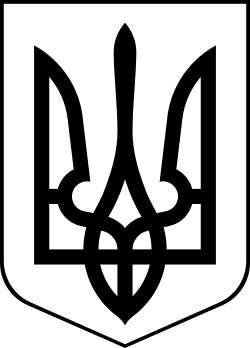 УкраїнаМЕНСЬКА МІСЬКА РАДАЧернігівська область(друга сесія восьмого скликання) РІШЕННЯ30 грудня  2020 року	№ 165Про порядок організації харчування учнів у закладах загальної середньої освіти Менської міської ради на 2021 рік Відповідно до Законів України «Про освіту», «Про повну загальну середню освіту», «Про охорону дитинства», «Про державну соціальну допомогу малозабезпеченим сім’ям», «Про особливості державної політики із забезпечення державного суверенітету над тимчасово окупованими територіями в Донецькій та Луганській областях», «Про внесення змін до деяких законодавчих актів України», «Про внесення змін до деяких Законів України щодо забезпечення безкоштовним харчуванням дітей внутрішньо переміщених осіб», «Про внесення змін до деяких законів України щодо забезпечення безкоштовним харчуванням дітей, один із батьків яких загинув (пропав без вісти), помер під час захисту незалежності та суверенітету України», постанов Кабінету Міністрів України від 19.06.2002 року № 856 «Про організацію харчування окремих категорій учнів у загальноосвітніх навчальних закладах», від 02.02.2011 року № 116 «Про затвердження Порядку надання послуг з харчування дітей у дошкільних, учнів у загальноосвітніх та професійно–технічних навчальних закладах, операції з надання яких звільняються від обкладення податком на додану вартість», від 22.11.2004 року № 1591 «Про затвердження норм харчування у навчальних та оздоровчих закладах», постанови Кабінету Міністрів України №16 від 18.01.2016 року «Про внесення змін до Порядку надання послуг з харчування дітей у дошкільних, учнів у загальноосвітніх та професійно-технічних закладах, операції з надання яких звільняються від обкладення податком на додану вартість», відповідно до рішення двадцятої сесії сьомого скликання від 12 вересня 2018 року № 317««Про внесення змін до рішень десятої сесії сьомого скликання від 31 січня 2018 року «Про розмір плати за харчування в закладах дошкільної освіти» та «Про порядок організації харчування учнів 1-11 класів закладів загальної середньої освіти у 2018 році»», на виконання рішення 36 сесії Менської міської ради 7 скликання від 26.12.2019 року №676 «Про затвердження Програми організації харчування учнів у закладах загальної середньої освіти Менської міської ради на 2020-2022 роки» та на виконання рішення 2 сесії Менської міської ради 8 скликання від 23 грудня 2020 року №28 «Про внесення змін до Програми організації харчування у закладах загальної середньої освіти Менської міської ради на 2020-2022 роки», з метою збереження здоров’я дітей та забезпечення повноцінного і раціонального харчування учнів, керуючись ст.26 Закону України «Про місцеве самоврядування в Україні», Менська міська рада ВИРІШИЛА:Забезпечення безкоштовним гарячим харчуванням:-   учнів 1-4 класів;- учнів 1-11-х класів пільгових категорій: дітей – сиріт, дітей, позбавлених батьківського піклування; дітей з малозабезпечених сімей, дітей учасників бойових дій (АТО, ООС), дітей, батьки яких загинули під час виконання службових обов’язків в зоні проведення антитерористичної операції та зоні проведення операції об’єднаних сил, дітей з особливими освітніми потребами, які навчаються в спеціальних і інклюзивних класах, дітей з інвалідністю, дітей постраждалих внаслідок аварії на ЧАЕС, дітей з числа внутрішньо переміщених осіб чи діти, які мають статус дитини, яка постраждала внаслідок воєнних дій і збройних конфліктів, дітей з числа осіб, визначених у статті 10 Закону України «Про статус ветеранів війни, гарантії їх соціального захисту» та у виняткових випадках (в разі, якщо сім'я опинилась в складних життєвих обставинах або батьки неспроможні з поважних причин сплачувати за харчування дітей та інших випадках) за погодженням виконавчого комітету Менської міської ради (при наявності підтверджуючих документів, заяви одного з батьків та за пропозицією відділу освіти Менської міської ради). Забезпечення гарячим харчуванням, з оплатою у розмірі 50% від вартості харчування в день, дітей з багатодітних сімей, що навчаються в закладах загальної середньої освіти Менської міської ради.Фінансування витрат на організацію безкоштовного харчуванням учнів 1-4-х класів, учнів пільгових категорій 1-11 класів забезпечити за рахунок коштів бюджету Менської міської територіальної громади для харчування.Встановити вартість харчування одного учня в день в закладах загальної середньої освіти Менської міської ради в сумі 17 грн для учнів 1-4 класів, дітей та учнів пільгових категорій 1- 11 класів.Встановити батьківську плату за один день харчування в закладі загальної середньої освіти в сумі 100% від фактичної вартості харчування в день, яка формується на перше число кожного місяця для учнів 5-11 класів (крім учнів пільгових категорій).Батьки вносять плату за харчування лише за дні відвідування та харчування учня в закладі освіти.Рішення вступає в дію з 01.01.2021 року.Контроль за виконання даного рішення покласти на заступника голови з питань діяльності виконавчого комітету Менської міської ради.Міський голова	Г.А.Примаков